Acceso (acceso.ku.edu)Unidad 8, AlmanaqueEl fútbol en el Río de la PlataSangre de Campeones / Trailer Oficial00:03El individuo necesita un símbolo.00:08El Uruguay lo encontró con el fútbol.00:11Rápidamente se transforma en el deporte00:13que unifica a la sociedad uruguaya.00:17La invitación para el campeonato00:19olímpico llegó en un momento malísimo. ¡Qué00:21van a ir a Europa! ¡Se van a comer cuatro00:23goles! Se necesitaba un líder.00:25Vos ves a Nasazzi y ves a Artigas. Los gritos de un00:29capitán: subí, bajá, jugá, meté.00:32[Música]00:37Era como ir a la luna, para nosotros.00:41Cuando pusieron la bandera la pusieron 00:44al revés y yo pensé: “ya van a aprender a00:47ponerla bien”. Se corre la voz y el mundo00:51entero se da cuenta que el fútbol es un00:52arte.00:55Acá hay un equipo de artistas. Y00:58especialmente Leandro Andrade. Estaba01:00todo hecho para que se convirtiera en01:02el ídolo.01:03La pasaron difícil. “¿Cómo estará mi madre?01:07¿cómo estarán mis hermanos?”. Creo que eso01:09también los unió. Y la gente al ver ese gran01:12equipo uruguayo, les pide que salude:01:15inventaron la vuelta olímpica.01:18Radio: Uruguay, campeón del mundo en el Estadio Centenario.01:23La selección es como el símbolo más01:25importante que tenemos de patria.01:29Y… son los gladiadores del pueblo.01:32[Música]01:39Esos hombres de garra. Eran bravos, eran01:42hombres de batalla. Se sentían parte de01:45un grupo humano que tenía que cumplir01:47con una misión. Tenemos que salir a ganar01:49y, ¡vamos a ganar!01:51[Música]This work is licensed under a 
Creative Commons Attribution-NonCommercial 4.0 International License.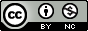 